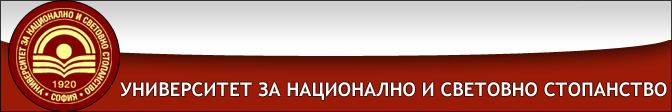 UNIVERSITY OF NATIONAL AND WORLD ECONOMY - SOFIA“International Economics and Politics” FacultyDepartment of “International Economic Relations and Business”Деветнадесета международна научна конференцияNineteenth International Scientific Conference членството на България в европейския съюз: ТРИНАДЕСЕТ години по-късноthe membership of bulgaria in the eUROPEAN UNION: THIRTEEN years later16 Октомври 2020 г., УНСС, Голяма конферентна зала 16 October 2020, UNWE - Sofia, Big conference room, first floor14:00 – 14:15 	Регистрация/Registration14:15 – 14:30   Откриване, официални приветствия от ръководството на университета,      факултета и катедрата / Opening of the conference, official addressesг-н Драгомир Стойнев, Народно събрание на Република България Председател на Комисията по европейските въпроси и контрол на европейските фондове Dragomir Stoynev, Member of Parliament, National Assembly of the Republic of BulgariaCommittee on European Affairs and Oversight of the European Funds, Chairpersonдоц. д-р Светла Бонева, Главен секретар по научноизследователските проекти, УНСС Assoc. Prof. Svetla Boneva, Ph.D, Chief secretary for research projects, UNWE, Sofia, Bulgariaпроф. д-р Миланка Славова, ръководител катедра “МИО и бизнес”, УНССProf. Milanka Slavova, Ph.D, Head of “International Economic Relations and Business” Department, UNWEдоц. д-р Мария Бакалова, Факултет “Международна икономика и политика”, УНСС, деканAssoc. Prof. Maria Bakalova, Ph. D., “International Economy and Policy” Faculty, UNWE, Dean доц. д-р Елена Симеонова, Факултет “Международна икономика и политика”, зам. - деканAssoc. Prof. Elena Simeonova, Ph.D, Vice-dean of “International Economy and Policy” Faculty, UNWE, Sofia, Bulgaria14:30 – 15:00    Академичното слово / Academic speech:Разрушителни иновации и масови отворени онлайн курсовепроф. д-р Миланка Славова, ръководител катедра “МИО и бизнес”, УНССDisruptive innovations and massive open online coursesProf. Milanka Slavova, Ph.D, Head of “International Economic Relations and Business” Department, UNWE15:00 – 15:15 Кафе-пауза17:00 – 17:15   Заключителна дискусия, обявяване на победителите в състезанието и закриване на конференцията/ Final discussion and closing of the conference  Голяма конферентна зала / Big conference room, first floor15,15 – 17,00               Доклади/ Paper session І		            Малка конферентна зала/ Small conference room				Модератор / Moderator: Проф. д-р Йорданка Статева, УНСС София, катедра “МИО и бизнес”Prof. Iordanka Stateva, Ph.D., Department of “International Economic Relations and Business”, UNWEБългария в Eврозоната - опитът на други държави и сравненияпроф. д-р Йорданка Статева, катедра “МИО и бизнес”, УНССBulgaria in the Eurozone - other countries' experience and comparisonsProf. Iordanka Stateva, Ph.D., Department of “International Economic Relations and Business”, UNWEСравнение между България и Хърватия по пътя към ERM II и Банковия съюз на ЕСдоц. дпн Калоян Симеонов, Катедра „Европеистика“, Софийски университет „Св. Климент Охридски“A comparison between Bulgaria and Croatia on the road to ERM II and the EU Banking UnionAssoc. Prof. Kaloyan Simeonov, Department of European Studies, Sofia UniversityThe European Union facing the challenges of globalisationSenior Assistant Professor Hadjitchoneva Juliana, Department of Administration and Management, New Bulgarian UniversityProfessor Tsafack Nanfosso Roger, University of DschangЕвропейският съюз и предизвикателствата на глобализациятаГл.ас. д-р Юлиана Хаджичонева, Департамент „Администрация и управление“, НБУ, СофияProfessor Tsafack Nanfosso Roger, University of DschangПолитика на Европейски съюз за миграции и екологична сигурност Д-р Мария Гюлеметова, Нов български университетEuropean union migration policy, environmental security Maria Gyulemetovа, Ph.D, New Bulgarian UniversityНеобходимост от изграждане на съюз на капиталовите пазари на ЕС за икономически растеж в ЕвропаВяра Цветанова Лавчева, катедра “МИО и бизнес”, УНССImportance of the EU Capital Markets Union for the economic growth in EuropeVyara Tzvetanova Lavcheva, Department of “International Economic Relations and Business”, UNWEДинамика на съотношението собствен капитал към активи на банките в страните членки на Европейския съюзDynamics of the equity/assets ratio of the banks in the European Union member statesChief Assist. Prof. Aglika Kaneva, PhD, “Finance” Department, UNWE	Либерализацията на европейския електроенергиен пазар - постижения и проблеми гл. ас. д-р Николай Дончев, катедра “Маркетинг и стратегическо планиране”, УНСС The liberalization of the European electricity market – achievements and problems Chief Assist. Prof. Nikolay Dontschev, PhD, “Marketing and strategic planning” Department, UNWE	Сравнение между проектите „Северен поток”, „Южен поток” и „Трансадриатически газопровод”Деница Тенева, катедра “МИО и бизнес”, УНССComparison between the gas pipelines “North Stream”, “South Stream” and “TAP”Denitsa Teneva, Department of “International Economic Relations and Business”, UNWEТенденции в динамиката на потреблението на биологични продукти в ЕС и отделни държави-членки (2010-2018 г.)     Камелия Бийдерман, докторант, катедра “Международни икономически отношения и бизнес“, УНССTrends in the dynamics of consumption of organic products in the EU and individual Member States (2010-2018)Kamelia Biederman, Ph.D student, Department of “International Economic Relations and Business”, UNWE15,15 – 17,00               Доклади/ Paper session ІІ		            Зала 2028/ room 2028    		Модератор / Moderator: проф. д-р Светлана Александрова, катедра “МИО и бизнес”, УНССProf. Svetlana Alexandrova, Ph.D, “International Economic Relations and Вusiness” Department, UNWEВлияние на пандемията от COVID-19 върху мерките в областта на опазване на околната среда, финансирани от Кохезионния фонд на ЕС в България д-р Стоян Нейчев, УНСС - София, катедра “МИО и бизнес”Impact of COVID-19 pandemics on the environmental protection measures, financed by the EU Cohesion Fund in BulgariaStoyan Neytchev, Ph.D, Department of “International Economic Relations and Business”, UNWE Въздействие на кризата Коронавирус за промяна на инвестиционната политика на ЕСпроф. д-р Светлана Александрова, катедра “МИО и бизнес”, УНССThe impact of  coronavirus crisis on EU investmenst policyProf. Svetlana Aleksandrova, Ph.D,  “International Economic Relations and Вusiness” Department, UNWEИкономически ефекти от пандемията от КОВИД-19 върху работниците мигранти в ЕСАтанас Павлов, докторант, катедра “Международни икономически отношения и бизнес“, УНССEconomic impact of COVID-19 on migrant workers in the European UnionAtanas Pavlov, Ph.D student, Department of “International Economic Relations and Business”, UNWEИнициатива на ЕС за регулация в областта на минималната работна заплата - възможности и рисковегл. ас. д-р Моника Моралийска, катедра “МИО и бизнес”, УНСС The initiative for EU regulations in the sphere of minimal wages - opportunities and risksChief  Assist. Prof. Monika Moraliyska, PhD, “International Economic Relations and Business” Dept., UNWEОсобености на управлението на човешките ресурси в бизнес организациите по време на пандемията с Covid-19 Доц. д-р Кирил Димитров, Катедра “Индустриален бизнес”, УНСС - СофияSpecial features of Human resource management in business organizations during Covid-19 pandemicAssoc. prof. Kiril Dimitrov, “Industrial business” department, UNWE - Sofia Промени в неконвенционалната парична политика на ЕЦБ в отговор на здравната криза от COVID-19 проф. д-р Силвия Трифонова, Катедра „Финанси“, УНССChanges of the ECB Unconventional Monetary policy in reply to the COVID 19 health crisisProf. Silvia Trifonova, Ph.D, Department of Finance, UNWE – Sofia Целите за устойчиво развитие - предизвикателства и перспективи пред глобалната икономика в условия на световна пандемияИлина Мутафчиева докторант, катедра “МИО и бизнес”, УНСС Sustainable development goals - challenges and perspectives for the global economy in times of pandemicIlina Mutafchieva, Ph.D student, Department of “International Economic Relations and Business”, UNWEСъотношението между правото на европейския съюз и спогодбите за избягване на двойното данъчно облаганеАс. д-р Стойчо Дулевски, катедра “Публичноправни науки”, Юридически факултет, УНССThe relationship between the European Union law and the double tax treaties Assist. Prof. Stoycho Dulevski, PhD in Law, Department of Public Legal Studies, Faculty of Law, UNWEEffects on international management durnig COVID-19  associate professor Silvana Jovcheska PhD, FON University, Skopje, R. MacedoniaStefani Jovcheska student, AUE-FON university, Skopje, R.Macedonia15,15 – 17,00              Доклади/ Paper session ІII                                               Зала 2032A / room 2032A Модератор / Moderator: доц. д-р Александър Христов, катедра “МИО и бизнес”, УНССAssoc. Prof. Alexander Christov, PhD, “International Economic Relations and Вusiness” Department, UNWEКонцепция за първата покупка в маркетингадоц. д-р Александър Христов, катедра “МИО и бизнес”, УНСС The concept of first purchase in marketing Assoc. Prof. Alexander Christov, PhD, “International Economic Relations and Business” Dept., UNWEПотребителско поведение в дигитална среда проф. д-р Миланка Славова, ръководител катедра “МИО и бизнес”, УНССConsumer behavior in digital environment Prof. Milanka Slavova, Ph.D, Head of “International Economic Relations and Business” Department, UNWEИновации и стартиращи компании в България и ЕСас. д-р Маргарита Иванова, катедра “МИО и бизнес”, УНСС Innovations and innovative start-up companies in Bulgaria and in the EUAssist. Prof. Monika Moraliyska, PhD, “International Economic Relations and Business” Dept., UNWEРоля на управлението на знание в процеса на създаване на устойчиви иновацииБелослава Гуевска, докторант, катедра “Международни икономически отношения и бизнес“, УНССThe role of knowledge management in the process of creating sustainable innovationBeloslava Guevska, Ph.D student, Department of “International Economic Relations and Business”, UNWEГенеричната фармацевтична индустрия - международен бизнес със съществено социално-икономическо измерениеПламен Пувков, докторант, катедра “Международни икономически отношения и бизнес“, УНССКултура и етика в международния бизнес. Ролята на културния фактор в бизнеса с възобновяема енергияИван Димитров, докторант, катедра “МИО и бизнес”, УНССCulture and ethics in international business. The culture factor role in the renewable energy businessIvan Dimitrov, Ph.D student, Department of “International Economic Relations and Business”, UNWEGamIfication in business logistics training Assoc. Prof. Maria Vodenicharova, Ph.D, Department Logistics and supply chain, Faculty Infrastructure economics, UNWEUse of chess playing in international logistics trainingAssoc. Professor, Sc.D. Georgi Chankov, Department of International relations, Faculty of international economy and policy, UNWE Енергийната индустрия в условията на пандемична криза: глобални въздействия и трансформациидоц. д-р Елизабет Йонева, катедра „Международни отношения“, УНССThe energy industry in the face of a pandemic crisis: global impacts and transformations.Assoc. Professor, Sc.D. Elizabeth Yoneva, Department of International relations, Faculty of international economy and policy, UNWE Сензорен маркетинг в България доц. д-р Валентина Макни, катедра „МИО“, ИУ – ВарнаSensory Marketing in Bulgaria.Prof. Valentina Machni, PhD, "International Economic Relations" Department, University of Economics – Varna15,15 – 17,00                     Доклади/ Paper session ІV                              Зала 3028/ room 3028Модератор / Moderator:Доц. д-р Светла Бонева, катедра “МИО и бизнес”, УНССAssoc. Prof. Svetla Boneva, Ph.D, “International Economic Relations and Вusiness” Dept.,UNWEЕфективен болничен мениджмънт, базиран на оценка на риска д-р Бойко Миразчийски, МБАЛ БургасЕлисавета Петрова –Джеретто, Катедра по етика и право в медицината, Факултет по обществено Здраве, Медицински университет- Софияд-р Румен Илиев, Катедра по здравна политика и мениджмънт, Факултет по обществено Здраве, Медицински университет- Софияпроф. д-р Златица Петрова, Катедра по здравна политика и мениджмънт, Факултет по обществено Здраве, Медицински университет- СофияEfficient hospital management based on risk assesment principlesBoyko Mirazchiyski, MD, PhD, Executive Director of Burgas Regional HospitalAssist. Prof. Elisaveta Petrova-Geretto2,PhD, Department of Law and Ethics in Medicine, Faculty of Public Health, Medical University-SofiaRumen Iliev, MD, PhD Candidate, Department of Health policy and Management, Faculty of Public Health, Medical University-SofiaProf. Zlatitsa Petrova, MD, Department of Health policy and Management, Faculty of Public Health, Medical University-SofiaВъзможности за развитите на културния сектор на регион Перуджа след кризата КОВИД-19Проф. д-р Веселина Димитрова, заместник – ръководител на катедра „МИО“, ИУ – ВарнаЛино Маносперта, координатор международни проекти, Teatro Pubblico Pugliese, TPP- Puglia region, ItalyOpportunities for the development of the cultural sector in the Puglia region due to Covid-19Prof. Veselina Dimitrova, PhD, Vice - Head of "International Economic Relations" Department,University of Economics - VarnaLino Manosperta, Coordinator of international projects in Teatro Pubblico Pugliese, TPP- Puglia region, ItalyЕвропейско климатично законодателство и енергийно интензивните индустрии в Европейския съюзВенелин Маринов, ръководител на проекти "Устойчиво развитие" и "LUKOIL REACH CENTRE", "ЛУКОЙЛ Нефтохим Бургас" АДEuropean Climate Legislation and Energy Intensive Industries in the European UnionVenelin Marinov, Project manager "Sustainable development" and "LUKOIL REACH CENTRE", LUKOIL Neftochim BurgasИзследване на динамиката на макроикономическите дисбаланси в страните от ЕСДоц. д-р Атанас Георгиев Атанасов, Катедра „Статистика и иконометрия“, УНССStudy of the dynamics of macroeconomic imbalances of the EU member states Assoc. Prof. Atanas Atanassov, Ph.D, Department of Statistics and Economitrics, UNWE – Sofia Тенденции на развитие на безработицата в България по време на кризата породена от COVID-19Доц. д-р Атанас Георгиев Атанасов, Катедра „Статистика и иконометрия“, УНСС	Trends of development of unemployment in Bulgaria during the COVID-19 crisisAssoc. Prof. Atanas Atanassov, Ph.D, Department of Statistics and Economitrics, UNWE – Sofia Изграждане на преносими компетентности в университетска среда: възможни решенияДоц. д-р Деница Горчилова, Катедра „Публична администрация“, УНССAssoc. Prof. Denitsa Gorchilova, Ph.D, Department of Public administration, UNWE – Sofia Младежкото доброволчество като конкурентен фактор за висшите училища ас. д-р Виолета Чавдарова Тончева-Златкова, Катедра „Публична администрация“, УНССAssist. Prof. Violeta Toncheva-Zlatkova, Ph.D, Department of Public administration, UNWE – Sofia Колективното трудово договаряне в предприятията 13 години след присъединяването на България към ЕСЖасмина Саръиванова, докторант към катедра „Частноправни науки“ Доц. д-р Атанас Георгиев Атанасов, Катедра „Статистика и иконометрия“, УНСС	Collective bargaining 13 years after the membership of Bulgaria in the EUJasmina Saraivanova, Ph.D student, Deapartment of Private law, UNWE – Sofia  Assoc. Prof. Atanas Atanassov, Ph.D, Department of Statistics and Economitrics, UNWE – Sofia 15,15 – 17,00                    Студентски конкурс/ Students’ competition session V                     Голяма конферентна зала / Big conference room, first floorМодератори: / Moderators: Доц. д-р Светла Бонева, катедра “МИО и бизнес”, УНССДоц. д-р Доброслав Моллов, катедра “МИО и бизнес”, УНССAssoc. Prof. Svetla Boneva, Ph.D, “International Economic Relations and Вusiness” Dept.,UNWEAssoc. Prof. Dobroslav Mollov, Ph.D, “International Economic Relations and Вusiness” Dept.,UNWEЖури за оценка на студентските презентации: Представители на катедра „МИО и бизнес“: гл. ас. д-р Силвия Кирова (председател на журито), гл. ас. д-р Моника Моралийска, гл.ас. д-р Васил Гечев, гл. ас. д-р Стефан Петров, ас. д-р Маргарита Иванова, докторант Мартин Петков Ползи за трансграничния регион от програмата ИНТЕРРЕГ V-А Гърция - България Диана Христова, специалност „Международни икономически отношения“Възможности за развитие на местния туризъм, предоставени от европейските програми за финансиранеМарин Стоянов, специалност „Международни икономически отношения“Защо еврото е добре за БългарияАлександър Димитров, специалност „Международен бизнес с преподаване на английски език“ (дуална програма с УНИНТ – гр. Рим)Комуникации в процеса на усвояване на родната и чуждата култураВълко Джанкардашлийски, специалност „Международни икономически отношения“Управление на комуникациите със заинтересованите страниАнна Кучеряева, специалност „Международни икономически отношения“Програма Интеррег-ИПП VA България- Северна Македония" Динко Стоянов, специалност „Международни икономически отношения“Climate Change and the EU. Моника Георгиева, специалност „Международни икономически отношения с преподаване на английски език“„НАСЕКОМО“Марина Василева, специалност „Международни икономически отношения“17:00 – 17:15   Заключителна дискусия, обявяване на победителите в състезанието и закриване на конференцията/ Final discussion and closing of the conference  Голяма конферентна зала / Big conference room, first floor15,15 – 17,00                   Доклади/ Paper session І                              Малка конферентна зала/                   Small conference room 15,15 – 17,00                      Доклади/ Paper session ІII                                 Зала 2032A / room 2032A 15,15 – 17,00                    Доклади/ Paper session ІI                              Зала 2028/ room 2028 15,15 – 17,00                     Доклади/ Paper session ІV                              Зала 3028/ room 3028 15,15 – 17,00                    Студентски конкурс/ Students’ competition session V                     Голяма конферентна зала / Big conference room, first floor15,15 – 17,00                    Студентски конкурс/ Students’ competition session V                     Голяма конферентна зала / Big conference room, first floor